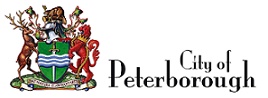 City Council MinutesCity of PeterboroughCouncil Chambers, City HallCall to OrderOpening of MeetingThe City Council meeting was called to order at 6:05 p.m. in the Council Chambers, City Hall.Thirty Seconds of ReflectionNational AnthemCeremonial PresentationSovereign's Medal for VolunteersThe Mayor presented the Awards to the following individuals:Gary Earle, David R. Edgerton and Robert Hotston. Approval of MinutesMoved by Councillor Pappas Seconded by Councillor BaldwinThat the Council minutes of June 24, 2019 be approved.Carried 
Disclosure of Pecuniary InterestCouncillor Pappas declared a conflict with Item 8 of General Committee Report No. 15, (Residential Conversion and Intensification Grant Approval for 362 George Street North), as his family has used this program in the past.Delegations - Items on the AgendaRegistered Delegations (7 minutes)Meagan Hennekam, YES Shelter for Youth and Families, made a delegation to item 3 of General Committee Report No. 17 (Report CSSS19-009 – Traditional Housing Opportunity: YES Shelter for Youth and Families).Joanne Bazak-Brokking, 1507 Ireland Drive, made a delegation to item 7 of General Committee Report No. 16 (Report IPSPL19-021 – Official Plan Review Update and Presentation).Richard Wellesley Staples, 731 River Road South, made a delegation to item 3 of General Committee Report No. 17 (Report CSSS19-009 – Traditional Housing Opportunity: YES Shelter for Youth and Families).Unregistered Delegations (4 minutes)Rodney Marios, 421 Sheridan St., Noise By-lawRoy Brady, Ware Street, made a delegation to item 7 of General Committee Report No. 16 (Report IPSPL19-021 – Official Plan Review Update and Presentation).Gord Halsey, 561 Aylmer Street, made a delegation to item 3 of General Committee Report No. 17 (Report CSSS19-009 – Traditional Housing Opportunity: YES Shelter for Youth and Families).Jim Gill, Peterborough, made a delegation to item 3 of General Committee Report No. 17 (Report CSSS19-009 – Traditional Housing Opportunity: YES Shelter for Youth and Families).Lynn Hopkins, Hedonics Road, made a delegation to item 3 of General Committee Report No. 17 (Report CSSS19-009 – Traditional Housing Opportunity: YES Shelter for Youth and Families).Moved by Councillor Baldwin Seconded by Councillor WrightThat the time for delegations be extended to an additional twelve minutes to a total of 32 minutes.CarriedC. Maynard, 387 Wellington Street, made a delegation to item 3 of General Committee Report No. 17 (Report CSSS19-009 – Traditional Housing Opportunity: YES Shelter for Youth and Families).Candice Shaw, 571 Stewart Street, made a delegation to item 3 of General Committee Report No. 17 (Report CSSS19-009 – Traditional Housing Opportunity: YES Shelter for Youth and Families).Name not provided, made a delegation to item 3 of General Committee Report No. 17 (Report CSSS19-009 – Traditional Housing Opportunity: YES Shelter for Youth and Families).Donny Robinson, made a delegation to item 3 of General Committee Report No. 17 (Report CSSS19-009 – Traditional Housing Opportunity: YES Shelter for Youth and Families).Brian, 709 Water Street, made a delegation to item 3 of General Committee Report No. 17 (Report CSSS19-009 – Traditional Housing Opportunity: YES Shelter for Youth and Families).Reports from Standing CommitteesGeneral Committee Report No. 15 General Committee meeting of July 2, 2019Moved by Councillor Beamer 
Seconded by Councillor Baldwin That General Committee Report No. 15 be approved.Item 5 – Report CSACH19-010, Listing of Properties on the Heritage RegisterMoved by Councillor ParnellSeconded by Councillor ClarkeCouncil at the meeting of July 22, 2019 amended items a), b) and c) as follows: a) 	That the recommendation of the Peterborough Architectural Conservation Advisory Committee (PACAC) to add the properties included in Appendix A, less items in b) and c), of this report to the City’s Register of Heritage Properties as being of cultural heritage value or interest, be approved.b)	That the properties at 59, 61, and 63 Olive Avenue, and 191, 193, 195, 197, 199, 201 and 203 Rink Street, which are part of the Ashburnham Reality development, be removed from the listing of Heritage Properties.c)	That the property at 727 Lansdowne Street also be removed from the list.CarriedItem 6 - Report CSSS19-007, Contract Extension for Meal Program and Update on Local Food Security Programs Moved by Councillor RielSeconded by Councillor PappasAt the meeting of July 22, 2019, Council added item c) as follows:c)   That staff review the RFP process at the conclusion of the contract extension. CarriedItem 8 – Report IPSPL19-020, Residential Conversion and Intensification Grant Approval for 362 George Street NorthDue to his previously declared interest, Councillor Pappas did not discuss or vote on this item.Upon item 8, the motion carried.Upon the remainder of the report less items 5, 6 and 8, the motion carried.General Committee Report No. 16General Committee meeting of July 8, 2019Moved by Councillor Riel
Seconded by Councillor Wright That General Committee Report No. 16 be approved.Carried 
General Committee Report No. 17Special General Committee meeting of July 22, 2019
Moved by Councillor Riel
Seconded by Councillor Wright That General Committee Report No. 17 be approved.Carried
Notice of MotionMoved by Councillor Riel
Seconded by Councillor ZippelWhereas the Peterborough region ranks third among Ontario municipalities for the rate per 100,000 for opioid emergency department visits;Whereas there have been 19 suspected opioid-related overdose deaths in Peterborough City and County in the first six months of 2019; andWhereas supervised consumption sites save lives;Therefore be it resolved that the City of Peterborough supports in principle the submission of applications to the province and federal government for authorization and funding for the operation of a supervised consumption site under the provincial government’s Consumption and Treatment Services model that provides integrated, wrap-around services that connect clients who use drugs to primary care, treatment and other health and social services.Carried Approval of By-lawsMoved by Councillor Riel 
Seconded by Councillor Wright That the following by-laws be read a first, second and third time:19-065	Being a By-law to Establish Development Charges for The City of Peterborough Related to Water Services19-066	Being a By-law to remove the "H" - Holding Symbol from the zoning of the property at 365 Armour Road 19-067	Being a By-law to remove the "H" - Holding Symbol from the zoning of the property at 520 Brealey Drive19-068	Being a By-law to remove the "H" - Holding Symbol from the zoning of the property at 540 Brealey Drive19-069	Being a By-law to Amend By-law number 07-008 being a By-law to authorize the execution of an agreement between The Corporation of the City of Peterborough and 755038 Ontario Ltd and By-law 07-009 being a By-law to exempt the lands known municipally as 225 Stewart Street from taxation for municipal and school purposes19-070 	Being a By-law authorizing City Council to designate the property at 709 Water Street as a Municipal Housing Facility and to authorize the execution of agreements and other documents necessary to provide municipal incentives and capital funding between The Corporation of the City of Peterborough and Youth Emergency Shelter of Peterborough Incorporated19-071 	Being a By-law to exempt the lands known municipally as 709 Water Street, in the City of Peterborough, from taxation for municipal and school purposes for a period of 10 years	 	and the said by-laws having been read now a third time and passed, the Mayor and Clerk be authorized to sign and seal the same.Carried  Other BusinessThere were no items of Other Business.Confirmation By-lawMoved by Councillor Riel 
Seconded by Councillor Wright 19-072 	Being a By-law to confirm the proceedings of the Council at its regular meeting held on July 22, 2019Carried  AdjournmentMoved by Councillor Akapo 
Seconded by Councillor Riel That this meeting of City Council adjourn at 7:36 p.mCarriedGeneral Committee Report No. 15Meeting of July 2, 2019To the Council of The City of Peterborough for consideration at its meeting held July 22, 2019The General Committee as a result of its special meeting held on July 2, 2019 recommends as follows:Report of Closed SessionSale of 260 Jameson DriveRecommendations:That the vacant 2.207 acre industrial lot at 260 Jameson Drive be declared surplus to the requirements of the City of Peterborough;That the notice requirements of By-law 95-62 (Sale of Real Property) be waived; and,That the Commissioner, Infrastructure and Planning Services, be authorized to execute the Agreement of Purchase and Sale and documents to affect the sale in forms acceptable to the said Commissioner and the City Solicitor.Designation of 130 Simcoe Street (Bank of Montreal)Report CSACH19-009That Council approve the recommendations outlined in Report CSACH19-009, dated July 2, 2019, of the Chief Administrative Officer and Acting Commissioner of Community Services, as follows:a) 	That the recommendation of the Peterborough Architectural Conservation Advisory Committee (PACAC) to designate the property at 130 Simcoe Street as a heritage property under Part IV, Section 29 of the Ontario Heritage Act (R.S.O. 1990, c.O.18) being of “cultural heritage value or interest” be approved; andb) 	That Council’s intention to designate be advertised in a newspaper having general circulation in the municipality as per the Ontario Heritage Act R.S.O. 1990, c.O.18, s.29 (3); andc) 	That the owner of the property to be designated, and the Ontario 	Heritage Trust, be served with a Notice of Intention to Designate as per the Ontario Heritage Act R.S.O. 1990, c.O.18, s.29 (3).d) 	That staff be requested to bring forward to Council a review of the Heritage Property Tax Relief Program at a future meeting.Award of a Non-standard Procurement of a Storm Sewer Installation for the Peterborough AirportReport IPSAIR19-005That Council approve the recommendation outlined in Report IPSAIR19-005, dated July 2, 2019, of the Commissioner of Infrastructure and Planning Services as follows:That the engineering, supply and installation of the storm sewers be awarded to Vicano Construction Ltd., 225 Paris Road, Brantford, Ontario, N3R 1J2, at a total cost of $118,000.00, HST of plus $15,340.00, for a total cost of $133,340.00.Opioid Crisis PresentationReport CLSCLK19-018That Council approve the recommendation outlined in Report CLSCLK19-018 dated July 2, 2019, of the City Clerk, as follows:That the presentation from the Deputy Police Chief and the Medical Officer of Health be received for information.Listing of Properties on the Heritage RegisterReport CSACH19-010That Council approve the recommendation outlined in Report CSACH19-010, dated July 2, 2019, of the Chief Administrative Officer and Acting Commissioner of Community Services, as follows:At the meeting of July 2, 2019 Committee added items b) and c). Council at the meeting of July 22, 2019 amended items a) b) and c) as follows: That the recommendation of the Peterborough Architectural Conservation Advisory Committee (PACAC) to add the properties included in Appendix A, less items in b) and c), of this report to the City’s Register of Heritage Properties as being of cultural heritage value or interest, be approved.b)	That the properties at 59, 61, and 63 Olive Avenue, and 191, 193, 195, 197, 199, 201 and 203 Rink Street, which are part of the Ashburnham Reality development, be removed from the listing of Heritage Properties.c)	That the property at 727 Lansdowne Street also be removed from the list.Contract Extension for Daily Meal Program and Update on Local Food Security ProgramsReport CSSS19-007That Council approve the recommendations outlined in Report CSSS19-007 dated July 2, 2019, of the CAO and Acting Commissioner of Community Services, as follows:a) 	That the CAO and Clerk be authorized to sign a 1-year contract extension not to exceed $208,000 with St. John’s Anglican Church for the delivery of the Community Meal and Drop-in Centre Program for the period of January 1, 2020 to December 31, 2020; andb) 	That payments of $300 per day be made as part of this contract extension for the delivery of a Warming and Cooling Facility Service when heat and cold alerts occur.	At the meeting of July 22, 2019, Council added item c) as follows:c)   That staff review the RFP process at the conclusion of the contract extension. Assignment of the Municipal Housing Project Facilities Agreement for 255 Stewart Street Report CSSS19-006That Council approve the recommendations outlined in Report CSSS19-006 dated July 2, 2019, of the CAO/Acting Commissioner of Community Services, as follows:a) 	That the City consent to the assignment of the Municipal Housing Project Facilities Agreement for 225 Stewart Street, which expires in 2022, from the seller, 755038 Ontario Inc., to the purchaser, TVM Stewart Street Inc.;b) 	That the City agree to amend the term of the Municipal Housing Project Facilities Agreement for 225 Stewart Street, to extend it for an additional 10 years to January 15, 2032;c) 	That the Mayor and Clerk be authorized to execute documents to affect the assignment and extension of the term of the Municipal Housing Project Facilities Agreement in forms acceptable to the CAO/Acting Commissioner of Community Services and the City Solicitor; andd) 	That By-laws 07-008 and 07-009 be amended to affect the assignment and extension of the term of the Municipal Housing Project Facilities Agreement.Residential Conversion and Intensification Grant Approval for 362 George Street NorthReport IPSPL19-020That Council approve the recommendation outlined in report IPSPL19-020 dated July 2, 2019, of the Commissioner, Infrastructure and Planning Services, as follows:That a Residential Conversion and Intensification Grant be approved for 362 George Street North in the amount of $132,000.00 and that the City enters into an agreement with 2649446 Ontario Inc.Encroachment Agreements - Part of 279 Lake Street and 617 The KingswayReport IPSRE19-009That Council approve the recommendation outlined in Report IPSRE19-009 dated July 2, 2019 of the Commissioner of Infrastructure and Planning Services, as follows:That the Commissioner of Infrastructure and Planning Services, after consulting with the City Solicitor, be authorized to execute such agreements as necessary to permit the City to enter into an encroachment agreement with:i) 	The owner of 283 Lake Street, concerning a portion of 279 Lake Street; andii) 	The owner and tenant of 615 The Kingsway, concerning 617 The Kingsway.Submitted by,Councillor BeamerChairJuly 2, 2019General Committee Report No. 16Meeting of July 8, 2019To the Council of The City of Peterborough for consideration at its meeting held July 22, 2019The General Committee as a result of its special meeting held on July 8, 2019 recommends as follows:Report of Closed SessionRecommendation:That, respecting an action commenced in the Ontario Superior Court of Justice in Toronto as Court File No. CV-17-583684, General Committee recommend that Council authorize staff to proceed as outlined in Report CLSOCS19-008 dated July 8, 2019, of the City Solicitor.Citizen Appointment to the Peterborough Architectural Conservation Advisory CommitteeReport CLSCLK19-016That Council approve the recommendations outlined in Report CLSCLK19-016, dated July 8, 2019, of the City Clerk, as follows:a) 	That Deborah Keay (Peterborough Historical Society representative) be appointed to serve as a member of the Peterborough Architectural Conservation Advisory Committee; and,b) 	That the appointment take effect July 22, 2019.Peterborough Utilities Commission Development Charges Background Study Recommendations
Report CLSFS19-036That Council approve the recommendation outlined in Report CLSFS19-036 dated July 8, 2019, of the Commissioner of Corporate and Legislative Services, as follows:That, as requested by the Peterborough Utilities Commission, Council adopt a Development Charge By-law, as set out in Appendix C, at its July 22, 2019 Council meeting to establish new development charge rates to be levied by the Peterborough Utilities Commission for the period July 22, 2019 to July 21, 2024.Removal of "H" - Holding Symbol from the Zoning of 365 Armour RoadReport IPSPL19-022That Council approve the recommendation outlined in Report IPSPL19-022 dated July 8, 2019, of the Commissioner of Infrastructure and Planning Services, as follows:That the property at 365 Armour Road be rezoned from SP.356 – “H”- Residential District to SP.356 – Residential District in accordance with Exhibit “C” attached to Report IPSPL19-022.Highway 115 Rehabilitation Presentation - MTOReport CLSCLK19-017That Council approve the recommendation outlined in Report CLSCLK19-017 dated July 8, 2019, of the City Clerk, as follows:That the presentation from the Ministry of Transportation be received for information.City of Peterborough Holdings Inc. PresentationReport CLSFS19-037That Council approve the recommendations outlined in Report CLSFS19-037, dated July 8, 2019, of the Commissioner of Corporate and Legislative Services, as follows:a) 	That the City of Peterborough Holdings Inc. (COPHI) presentation be received;b) 	That the City of Peterborough Holdings Inc. 2018 Annual Report and Consolidated Financial Statements for the fiscal year ended December 31, 2018, attached as Appendix A to Report CLSFS19-037, be received;c) 	That the election of the following persons as Directors of COPHI be and the same are hereby confirmed for the terms set out in prior resolutions of the Council of the Corporation of the City of Peterborough: Arlynn Dupuis, David Bignell, David Paterson, Ross Garland, Keith Riel, Scott Baker, Louise Lalonde, Nancy Brown Andison, Louis O’Brien and Diane Therrien;d) 	That the election of the following person as Director of Peterborough Distribution Inc. be and the same is hereby confirmed for the term set out in prior resolutions of the Council of the Corporation of the City of Peterborough: Bryan Weir; ande) 	That Baker Tilly KDN LLP, Chartered Professional Accountants, are hereby appointed auditors of the Corporation, until the next annual resolution of the Shareholder is signed or until their successors are duly appointed.Official Plan Review Project Update and PresentationReport IPSPL19-021That Council approve the recommendation outlined in Report IPSPL19-021, dated July 8, 2019, of the Commissioner of Infrastructure and Planning Services, as follows:That Report IPSPL19-021 and presentation be received for information.Citizen Appointments to the Peterborough Environmental Advisory CommitteeReport CLSCLK19-019That Council approve the recommendations outlined in Report CLSCLK19-019, dated July 8, 2019, of the City Clerk, as follows:a) 	That Craig Mortlock, Stephanie Rutherford, Dana Jordan and Chris Magwood be appointed to serve as members of the Peterborough Environmental Advisory Committee, with terms to expire November 2021. b) 	That Fraser Smith and Mary Konrad be appointed to serve as members of the Peterborough Environmental Advisory Committee, with terms to expire November 2022.c) 	That Peter Lafleur and Sandra Orsatti be appointed to serve as members of the Peterborough Environmental Advisory Committee, with terms to expire November 2023. March 31, 2019 Financial Report (Unaudited)Report CLSFS19-031That Council approve the recommendations outlined in Report CLSFS19-031 dated July 8, 2019, of the Commissioner of Corporate and Legislative Services, as follows:a) 	That the March 31, 2019 Quarterly Financial Report (unaudited) attached as Appendix A to Report CLSFS19-031, dated July 8, 2019, be received;b) 	That the Flood Reduction Subsidy Program values be increased as follows:i) 	That the maximum subsidy levels for the sanitary backwater valve be adjusted from $800 to $1,000;ii) 	That the maximum subsidy levels for the foundation drain disconnect from the sanitary sewer and the installation of a sump pit and pump be adjusted from $800 to $1,500; andiii) 	That the maximum subsidy levels for doing both the installation of a sanitary backwater valve and the foundation drain disconnect from the sanitary sewer and the installation of a sump pit and pump be adjusted from $1,800 to $3,000.c) 	That, as a matter of housekeeping, the Public Transit Infrastructure Fund (PTIF) and Capital Levy funding allocations in previous Capital Budgets be reallocated to match the latest approved projects in accordance with the executed PTIF funding agreement as follows:i) 	$312,500 in PTIF from the 2017 Transit Bus (2017 Capital Budget Project 3-4.02) be reallocated as follows:a. 	$250,000 to the Transit Intelligent Transit System (ITS) (2017 Capital Budget Project 5-11.04); andb. 	$62,500 to the Transit Stop Shelter Project (2018 Capital Budget Project 5-11.03)ii) 	$250,000 Capital Levy from the Transit Intelligent Transit System (2017 Capital Budget Project 5-11.04) and $62,500 Capital Levy from the Transit Stop Shelter Project (2018 Capital Budget Project 5-11.03) be reallocated to 2019 Transit Bus Project (2019 Capital Budget Project 5-16-01); andiii) 	$51,900 in PTIF from the 2017 Transit Bus (Project 3-4.02) be reallocated to the 2019 Transit Bus (Project 5-16-01).d) 	That the 2019 Transit Bus (Project 5-16-01) capital budget be reduced from $2,164,000 to $1,834,000 to reflect the budgeted provincial grant of $605,000 and federal grant of $734,000 which were not received and that $644,600 be reallocated to the 2019 Transit Bus capital budget as follows:i) 	$57,900 of Capital Levy from the 2018 Accessible Transit Stops and Shelters (Project 5-11.03);ii) 	$30,000 of Capital Levy and $15,000 Transit Development Charges from the 2018 Transit Stop Shelters (Project 5-11.04); andiii) 	$541,700 of Federal Gas Tax from the Federal Gas Tax reserve.e) 	That, as a matter of housekeeping, $892,500 Federal Gas Tax (FGT) be reallocated to the George Street Cycling Project (2016 Capital Budget Project 5-14-01) and corresponding amounts of Capital Levy be transferred into the following projects:i) 	$270,000 to the Otonabee River Trail – Del Crary Park to Little Lake Cemetery (2019 Capital Budget Project 5-1.04);ii) 	$120,000 to the Otonabee River Trail - CPR Bridge to George Street (2011 Capital Budget Project -7-1.02); andiii) 	$502,500 to the Bethune Street - City Funded (2019 Capital Budget Project 5-6.02).f) 	That the $154,000 project budget for Art Gallery Accessibility Upgrades be funded from a $100,000 grant from the Federal Enabling Accessibility Fund and a $54,000 transfer from the Facilities Maintenance Reserve.g) 	That a Poet Laureate Program for the City be introduced at a cost of $2,000 as a one-year pilot project funded from Contingency, and that staff prepare an evaluation report on the project at the end of the pilot. Removal of "H" - Holding Symbol from the Zoning of the Properties at 520 and 540 Brealey DriveReport IPSPL19-023That Council approve the recommendations outlined in Report IPSPL19-023 dated July 8, 2019, of the Commissioner of Infrastructure and Planning Services, as follows:a) 	That the property at 520 Brealey Drive be rezoned from SP.118 – “H”- Public District to SP.118 – Public District in accordance with Exhibit “C” attached to Report IPSPD19-023; andb) 	That the property at 540 Brealey Drive be rezoned from SP.317 – “H”- Residential District to SP.317 – Residential District in accordance with Exhibit “D” attached to Report IPSPD19-023.Social Procurement Other BusinessThat staff prepare a report for Council by the end of the first quarter of 2020 providing background information on social procurement policies as well as the potential next steps for the City of Peterborough to incorporate said policies.Submitted by,Councillor RielVice ChairJuly 8, 2019General Committee Report No. 17Meeting of July 22, 2019To the Council of The City of Peterborough for consideration at its meeting held July 22, 2019The General Committee as a result of its special meeting held on July 22, 2019 recommends as follows:Report of Closed SessionRecommendation:That staff be directed to notify Drain Bros. Excavating Limited that The Corporation of the City of Peterborough waives its right to exercise an option to reacquire the property known municipally as 1900 Technology but without prejudice to the parties’ rights and obligations pursuant to the said Option Agreement and time remaining of the essence in respect of all such rights and obligations.Employment Services Transformation - Local Service System Management Report CSSS19-008That Council approve the recommendations outlined in Report CSSS19-008 dated July 22, 2019, of the CAO and Acting Commissioner of Community Services, as follows:a) 	That staff be authorized to complete the Provincial Request for Qualification application to be considered for the role of Service System Manager of community-based employment and training services;b) 	That if the City is successful in the Request for Qualification process, staff be authorized to develop and submit the Call for Proposal in collaboration with identified Consolidated Municipal Service Managers (CMSM) in the District of Muskoka, City of Kawartha Lakes, and Northumberland County;c) 	That any proposed final agreement between the Province and City of Peterborough as the lead Consolidated Municipal Service Manager be 100 percent funded by the Province and cost neutral to the City and participating CMSM’s;d) 	That any proposed Service System Manager agreement be established on business terms satisfactory to the CAO and on legal terms satisfactory to the City Solicitor. Any final agreement with the Province would be subject to City Council approval at a future date. Transitional Housing Opportunity: YES Shelter for Youth and FamiliesReport CSSS19-009That Council approve the recommendations outlined in Report CSSS19-009 dated July 22, 2019, of the CAO/ Acting Commissioner of Community Services, as follows:a) 	That the Ontario Priorities Housing Initiative funding for Youth Emergency Shelter of Peterborough Incorporated’s (known as YES Shelter for Youth and Families) acquisition of 12 units of affordable housing at 709 Water Street, Peterborough, including municipal incentives and conditional approval of up to a maximum of $900,000 in federal-provincial capital funding be approved;b) 	That a By-law be adopted authorizing City Council to designate the property at 709 Water Street, Peterborough as a Municipal Housing Facility, in accordance with By-law Number 12-094, and authorizing the Mayor and Clerk to sign agreements and other documents as necessary to provide municipal incentives, and capital funding;c) 	That a By-law be adopted authorizing Council to exempt the property at 709 Water Street, Peterborough from property tax levied for municipal and school purposes for a period of 10 years, as a Municipal Housing Facility in accordance with By-law Number 12-094;d) 	That staff be authorized to negotiate the specific terms and conditions of a legal agreement with Youth Emergency Shelter of Peterborough Incorporated and that the Mayor and Clerk be authorized to sign the agreement and other documents as necessary.Submitted by,Councillor BeamerChairJuly 22, 2019July 22, 2019Present:Councillor AkapoPresent:Councillor BaldwinPresent:Councillor BeamerPresent:Councillor ClarkePresent:Councillor ParnellPresent:Councillor PappasPresent:Councillor RielPresent:Mayor TherrienPresent:Councillor VassiliadisPresent:Councillor WrightPresent:Councillor ZippelStaff:Sandra Clancy, Chief Administrative OfficerStaff:Cynthia Fletcher, Commissioner of Infrastructure and Planning ServicesStaff:Richard Freymond, Commissioner of Corporate and Legislative ServicesStaff:John Kennedy, ClerkStaff:David Potts, City Solicitor/Manager of Legal ServicesStaff:Brendan Wedley, Manager of Communication Services_________________________John KennedyCity Clerk_________________________Diane TherrienMayor